GET BOOSTED CLINICS EXTENDED THROUGH MARCH 2023!The Get Boosted program has been extended through March 31, 2023, for all participating communities!Over 55,000 doses of COVID vaccine have been administered since the Get Boosted effort began October 24.Residents of all ages who get vaccinated (any dose) at participating clinics can receive a $75 gift card to local retailers, while supplies last. Find participating clinics at mass.gov/GetBoosted.Help spread the word about these clinics on Facebook and Instagram, or by using other resources from our toolkit.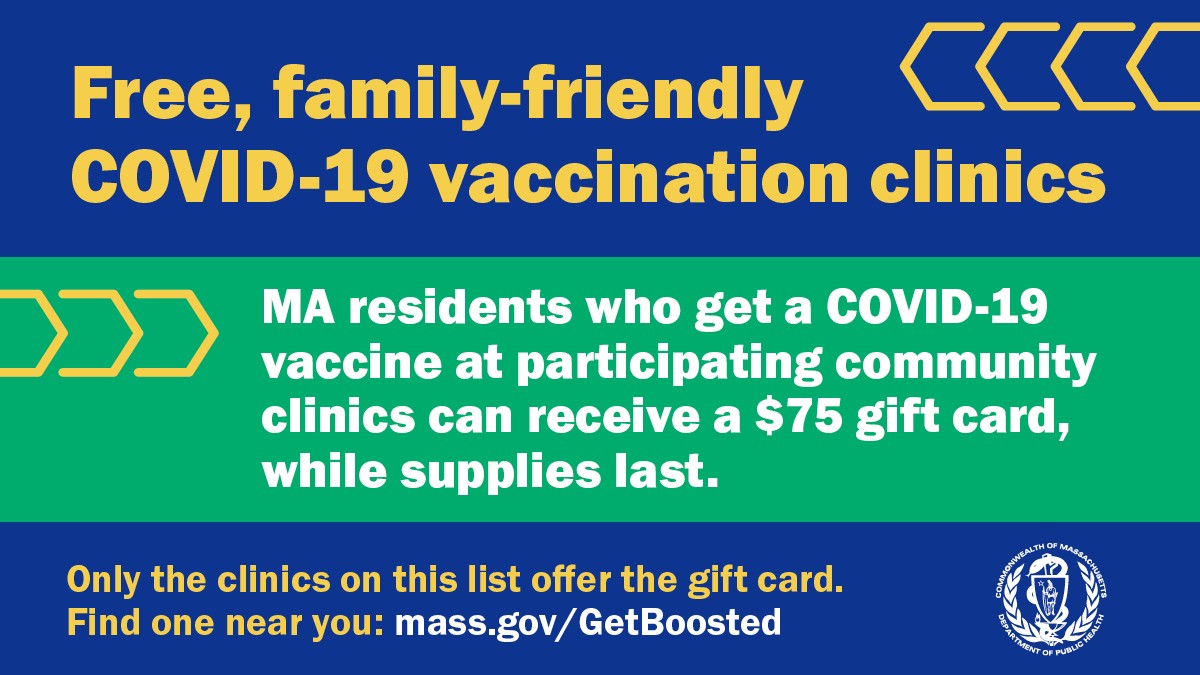 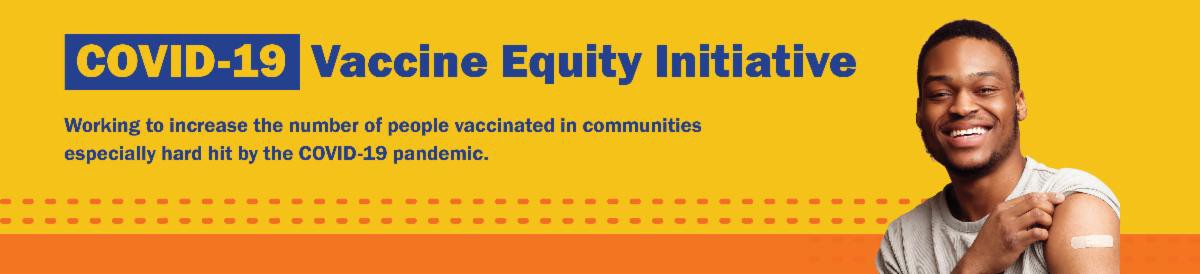 If you have questions about Get Boosted clinics, please call 2-1-1 (or 877-211-6277) and press 1. Calls are answered Monday through Friday, from 9 a.m. to 5 p.m.LOST YOUR COVID-19 VACCINE CARD? HERE'S HOW TO GET A NEW ONEThere are a few ways to get a copy of your COVID-19 vaccine record:If you were vaccinated at a health care center or by your primary care provider: contact the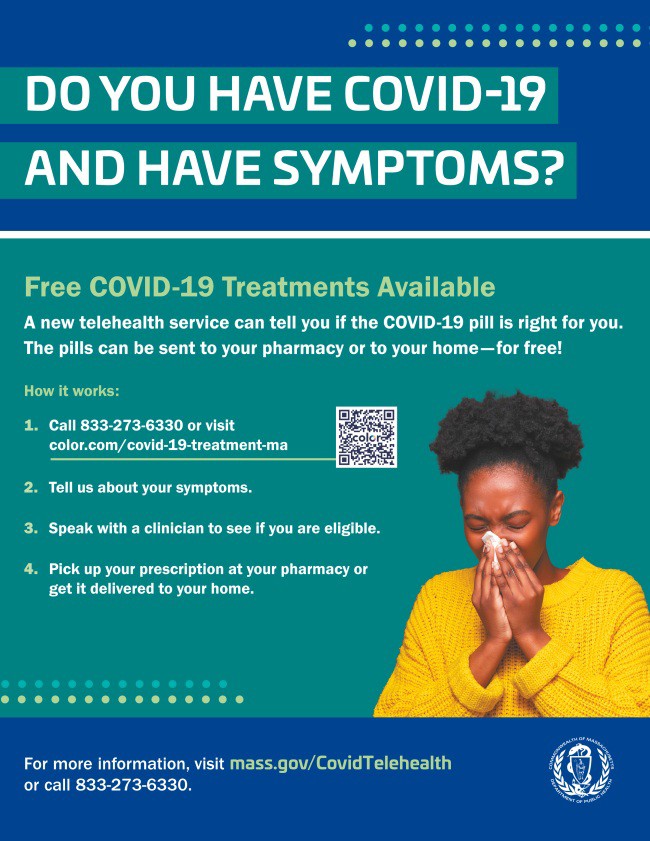 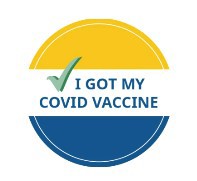 FREE COVID TREATMENT AVAILABLE VIA PHONE OR ONLINEFree, safe, and effective treatments for COVID-19 are available across Massachusetts. They can help prevent hospitalizations and reduce the risk of severe disease.Telehealth consultations are now available via phone, in addition to online.Consultations can be accessed in 10+ languages.Please share: Flyers are now available in 12 languages!FREE COVID-19 TESTS AVAILABLE FOR A LIMITED TIME!Community organizations can order free at-home rapid antigen COVID-19 tests, while supplies last.Organizations that are interested in ordering supplies must complete this short form: bit.ly/COVIDTestRequestMA.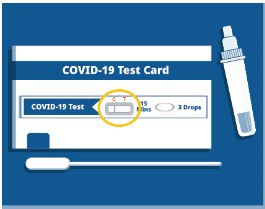 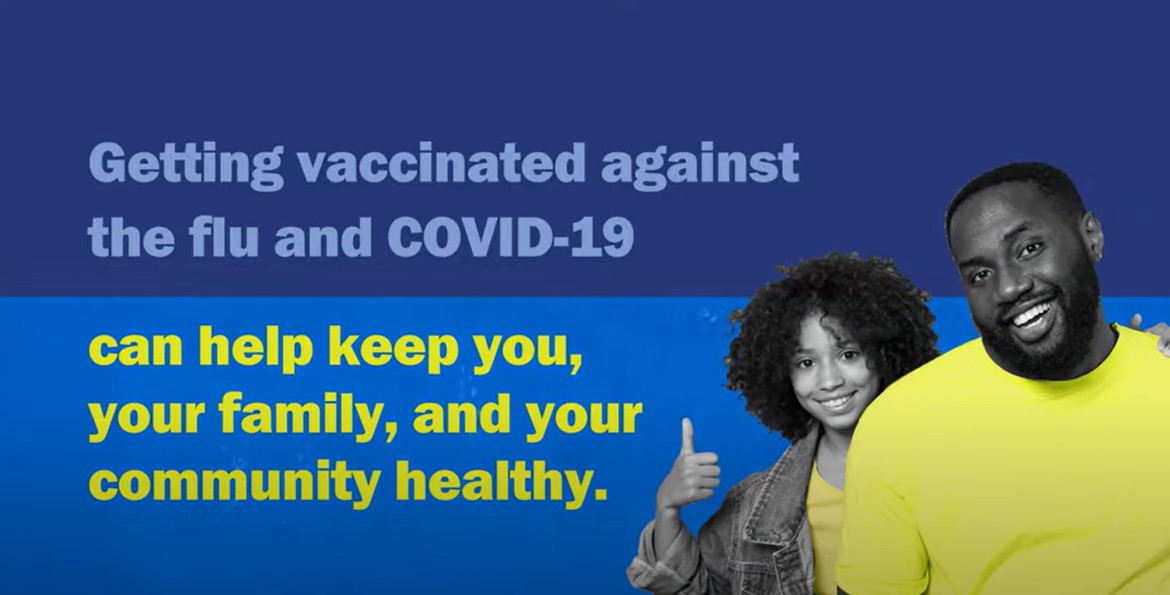 OUTREACH AND EDUCATION MATERIALSCOVID-19 Vaccine FAQsCOVID-19 Therapeutic Information (including telehealth) Weekly Provider BulletinTrust the Facts, Get the Vax Campaign Materials (organized by audience, including general, parents and pregnant people, youth, young adults; available in 12 languages) Multilingual COVID-19 Materials (videos and printables; organized by language) COVID-19 Funeral Assistance from FEMA (including one-pager with key info available in multiple languages)COVID-19 Vaccination Tools for EmployersArchive of COVID-19 Vaccine Communications Updates (past editions of VEI Roundup)FIND A COVID-19 VACCINE OR BOOSTERMass.gov/GetBoosted (family-friendly clinics through March 2023)Vaccine FinderFind, Schedule, or Sign Up for a Mobile COVID-19 Vaccination COVID-19 In-Home Vaccination ProgramRequest a Copy of Your Vaccine CardRecent HighlightsChelsea and RevereChelsea Black Community (CBC) and Women Encouraging Empowerment (WEE) held Get Boosted COVID-19 vaccine clinics at the Chelsea Senior Center and WEE’s Revere office, respectively, throughout December. To accommodate high turnout and help individuals get vaccinated ahead of the holidays, CBC held extra weekend clinics and clinics on Christmas Eve and New Year's Eve. WEE offered clinics in the afternoons and evenings. Clinic attendees also had opportunities to get connected with resources like food or rental assistance, and WEE offered flu and mpox vaccines.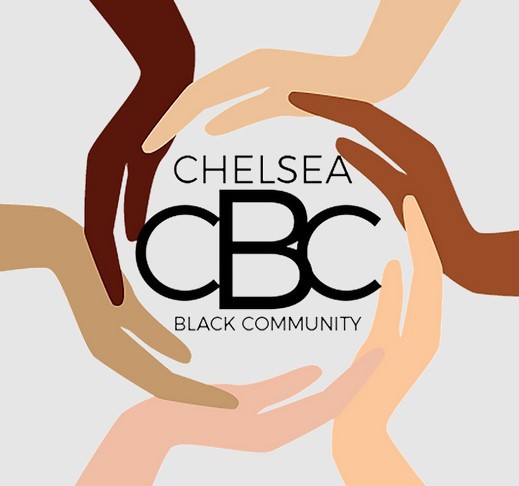 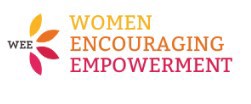 Each of WEE's and CBC’s weekly clinicsvaccinated between 100-200 people per clinic.Read More Highlights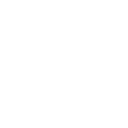 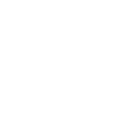 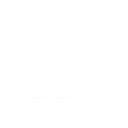 Visit the VEI WebsiteVaccine Equity Initiative | 250 Washington Street, Boston, MA 02108 Unsubscribe vaccineequityinitiative@mass.govConstant Contact Data NoticeSent by vaccineequityinitiative@mass.gov in collaboration with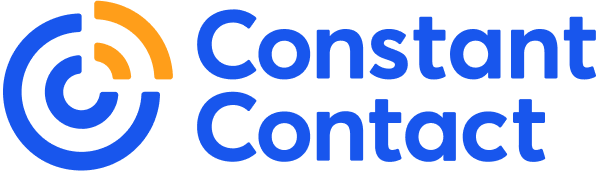 Try email marketing for free today!